ΠΑΝΕΠΙΣΤΗΜΙΟ ΔΥΤΙΚΗΣ ΜΑΚΕΔΟΝΙΑΣ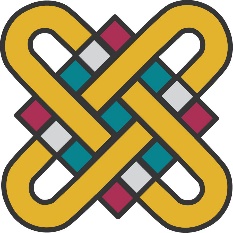 ΣΧΟΛΗ ΘΕΤΙΚΩΝ ΕΠΙΣΤΗΜΩΝ ΤΜΗΜΑ ΠΛΗΡΟΦΟΡΙΚΗΣ Περιοχή Φούρκα 52100 Καστοριά, Ελλάδα  Τηλ. 2467087062 •  fax 2467087063 • @ cs@uowm.gr • https://cs.uowm.gr/Αρ. Πρωτ. ……….………………………….Ημερομηνία ……………………………...Σελίδες  1 από 1
ΑΙΤΗΣΗ ΑΝΑΘΕΣΗΣ ΠΤΥΧΙΑΚΗΣ ΕΡΓΑΣΙΑΣ
ΑΙΤΗΣΗ ΑΝΑΘΕΣΗΣ ΠΤΥΧΙΑΚΗΣ ΕΡΓΑΣΙΑΣ
ΑΙΤΗΣΗ ΑΝΑΘΕΣΗΣ ΠΤΥΧΙΑΚΗΣ ΕΡΓΑΣΙΑΣ
ΑΙΤΗΣΗ ΑΝΑΘΕΣΗΣ ΠΤΥΧΙΑΚΗΣ ΕΡΓΑΣΙΑΣ
ΑΙΤΗΣΗ ΑΝΑΘΕΣΗΣ ΠΤΥΧΙΑΚΗΣ ΕΡΓΑΣΙΑΣ
ΑΙΤΗΣΗ ΑΝΑΘΕΣΗΣ ΠΤΥΧΙΑΚΗΣ ΕΡΓΑΣΙΑΣ
ΑΙΤΗΣΗ ΑΝΑΘΕΣΗΣ ΠΤΥΧΙΑΚΗΣ ΕΡΓΑΣΙΑΣ
ΑΙΤΗΣΗ ΑΝΑΘΕΣΗΣ ΠΤΥΧΙΑΚΗΣ ΕΡΓΑΣΙΑΣ
ΑΙΤΗΣΗ ΑΝΑΘΕΣΗΣ ΠΤΥΧΙΑΚΗΣ ΕΡΓΑΣΙΑΣ
ΑΙΤΗΣΗ ΑΝΑΘΕΣΗΣ ΠΤΥΧΙΑΚΗΣ ΕΡΓΑΣΙΑΣ
ΑΙΤΗΣΗ ΑΝΑΘΕΣΗΣ ΠΤΥΧΙΑΚΗΣ ΕΡΓΑΣΙΑΣ
ΑΙΤΗΣΗ ΑΝΑΘΕΣΗΣ ΠΤΥΧΙΑΚΗΣ ΕΡΓΑΣΙΑΣ
ΑΙΤΗΣΗ ΑΝΑΘΕΣΗΣ ΠΤΥΧΙΑΚΗΣ ΕΡΓΑΣΙΑΣΣτοιχεία Πτυχιακής Εργασίας Στοιχεία Πτυχιακής Εργασίας Στοιχεία Πτυχιακής Εργασίας Στοιχεία Πτυχιακής Εργασίας Στοιχεία Πτυχιακής Εργασίας Στοιχεία Πτυχιακής Εργασίας Στοιχεία Πτυχιακής Εργασίας Στοιχεία Πτυχιακής Εργασίας Στοιχεία Πτυχιακής Εργασίας Στοιχεία Πτυχιακής Εργασίας Στοιχεία Πτυχιακής Εργασίας Στοιχεία Πτυχιακής Εργασίας Στοιχεία Πτυχιακής Εργασίας Τίτλος: Title*Ημερομηνία Υπογραφής :Ημερομηνία Υπογραφής :Ημερομηνία Υπογραφής :Ημερομηνία Υπογραφής :Ημερομηνία Ανάθεσης :  Ημερομηνία Ανάθεσης :  Ημερομηνία Ανάθεσης :  Επιβλέπων Μέλος Δ.Ε.Π.:Επιβλέπων Μέλος Δ.Ε.Π.:Επιβλέπων Μέλος Δ.Ε.Π.:Επιβλέπων Μέλος Δ.Ε.Π.:Υπογραφή  Δ.Ε.Π**.: Υπογραφή  Δ.Ε.Π**.: Υπογραφή  Δ.Ε.Π**.: Προσωπικά Στοιχεία  Σπουδαστή Προσωπικά Στοιχεία  Σπουδαστή Προσωπικά Στοιχεία  Σπουδαστή Προσωπικά Στοιχεία  Σπουδαστή Προσωπικά Στοιχεία  Σπουδαστή Προσωπικά Στοιχεία  Σπουδαστή Προσωπικά Στοιχεία  Σπουδαστή Προσωπικά Στοιχεία  Σπουδαστή Προσωπικά Στοιχεία  Σπουδαστή Προσωπικά Στοιχεία  Σπουδαστή Προσωπικά Στοιχεία  Σπουδαστή Προσωπικά Στοιχεία  Σπουδαστή Προσωπικά Στοιχεία  Σπουδαστή Επώνυμο : Επώνυμο : Επώνυμο : Επώνυμο : Επώνυμο : Επώνυμο : Επώνυμο : Επώνυμο : Όνομα :Όνομα :Όνομα :Όνομα :Όνομα :Εξάμηνο  : Εξάμηνο  : Εξάμηνο  : ΑΕΜ :  ΑΕΜ :  ΑΕΜ :  ΑΕΜ :  ΑΕΜ :  Ακαδημαϊκό έτος Εγγραφής : Ακαδημαϊκό έτος Εγγραφής : Ακαδημαϊκό έτος Εγγραφής : Ακαδημαϊκό έτος Εγγραφής : Ακαδημαϊκό έτος Εγγραφής : Στοιχεία Διεύθυνσης : Στοιχεία Διεύθυνσης : Στοιχεία Διεύθυνσης : Στοιχεία Διεύθυνσης : Στοιχεία Διεύθυνσης : Στοιχεία Διεύθυνσης : Στοιχεία Διεύθυνσης : Στοιχεία Διεύθυνσης : Στοιχεία Διεύθυνσης : Στοιχεία Διεύθυνσης : Στοιχεία Διεύθυνσης : Στοιχεία Διεύθυνσης : Στοιχεία Διεύθυνσης : Δ/νση Κατοικίας : Δ/νση Κατοικίας : Δ/νση Κατοικίας : Δ/νση Κατοικίας : Δ/νση Κατοικίας : Δ/νση Κατοικίας : Δ/νση Κατοικίας : Δ/νση Κατοικίας : Δ/νση Κατοικίας : Δ/νση Κατοικίας : Δ/νση Κατοικίας : Δ/νση Κατοικίας : Δ/νση Κατοικίας : Αριθ. Αριθ. Τ.Κ. Τ.Κ. Τ.Κ. Τ.Κ. Πόλη : Πόλη : Πόλη : Πόλη : Πόλη : Νομός : Νομός : Στοιχεία Επικοινωνίας : Στοιχεία Επικοινωνίας : Στοιχεία Επικοινωνίας : Στοιχεία Επικοινωνίας : Στοιχεία Επικοινωνίας : Στοιχεία Επικοινωνίας : Στοιχεία Επικοινωνίας : Στοιχεία Επικοινωνίας : Στοιχεία Επικοινωνίας : Στοιχεία Επικοινωνίας : Στοιχεία Επικοινωνίας : Στοιχεία Επικοινωνίας : Στοιχεία Επικοινωνίας : Τηλέφωνο : Τηλέφωνο : Τηλέφωνο : Τηλέφωνο : Τηλέφωνο : Κιν. Τηλέφωνο : Κιν. Τηλέφωνο : Κιν. Τηλέφωνο : Κιν. Τηλέφωνο : Κιν. Τηλέφωνο : e-mail : e-mail : e-mail : Παρατηρήσεις  Παρατηρήσεις  Παρατηρήσεις  Παρατηρήσεις  Παρατηρήσεις  Παρατηρήσεις  Παρατηρήσεις  Παρατηρήσεις  Παρατηρήσεις  Παρατηρήσεις  Παρατηρήσεις  Παρατηρήσεις  Παρατηρήσεις  Καστοριά ___/___/ 20__Καστοριά ___/___/ 20__Καστοριά ___/___/ 20__Καστοριά ___/___/ 20__Καστοριά ___/___/ 20__Καστοριά ___/___/ 20__Καστοριά ___/___/ 20__Ο/Η Αιτ_________________________
(Υπογραφή)Ο/Η Αιτ_________________________
(Υπογραφή)Ο/Η Αιτ_________________________
(Υπογραφή)Ο/Η Αιτ_________________________
(Υπογραφή)Ο/Η Αιτ_________________________
(Υπογραφή)Ο/Η Αιτ_________________________
(Υπογραφή)* Σημειώστε υποχρεωτικά τον τίτλο της πτυχιακής σας εργασίας στην Αγγλική ** Η αίτηση γίνεται δεκτή μόνο εφόσον έχει υπογραφή και από τον καθηγητή επόπτη της εργασίας* Σημειώστε υποχρεωτικά τον τίτλο της πτυχιακής σας εργασίας στην Αγγλική ** Η αίτηση γίνεται δεκτή μόνο εφόσον έχει υπογραφή και από τον καθηγητή επόπτη της εργασίας* Σημειώστε υποχρεωτικά τον τίτλο της πτυχιακής σας εργασίας στην Αγγλική ** Η αίτηση γίνεται δεκτή μόνο εφόσον έχει υπογραφή και από τον καθηγητή επόπτη της εργασίας* Σημειώστε υποχρεωτικά τον τίτλο της πτυχιακής σας εργασίας στην Αγγλική ** Η αίτηση γίνεται δεκτή μόνο εφόσον έχει υπογραφή και από τον καθηγητή επόπτη της εργασίας* Σημειώστε υποχρεωτικά τον τίτλο της πτυχιακής σας εργασίας στην Αγγλική ** Η αίτηση γίνεται δεκτή μόνο εφόσον έχει υπογραφή και από τον καθηγητή επόπτη της εργασίας* Σημειώστε υποχρεωτικά τον τίτλο της πτυχιακής σας εργασίας στην Αγγλική ** Η αίτηση γίνεται δεκτή μόνο εφόσον έχει υπογραφή και από τον καθηγητή επόπτη της εργασίας* Σημειώστε υποχρεωτικά τον τίτλο της πτυχιακής σας εργασίας στην Αγγλική ** Η αίτηση γίνεται δεκτή μόνο εφόσον έχει υπογραφή και από τον καθηγητή επόπτη της εργασίας* Σημειώστε υποχρεωτικά τον τίτλο της πτυχιακής σας εργασίας στην Αγγλική ** Η αίτηση γίνεται δεκτή μόνο εφόσον έχει υπογραφή και από τον καθηγητή επόπτη της εργασίας* Σημειώστε υποχρεωτικά τον τίτλο της πτυχιακής σας εργασίας στην Αγγλική ** Η αίτηση γίνεται δεκτή μόνο εφόσον έχει υπογραφή και από τον καθηγητή επόπτη της εργασίας* Σημειώστε υποχρεωτικά τον τίτλο της πτυχιακής σας εργασίας στην Αγγλική ** Η αίτηση γίνεται δεκτή μόνο εφόσον έχει υπογραφή και από τον καθηγητή επόπτη της εργασίας* Σημειώστε υποχρεωτικά τον τίτλο της πτυχιακής σας εργασίας στην Αγγλική ** Η αίτηση γίνεται δεκτή μόνο εφόσον έχει υπογραφή και από τον καθηγητή επόπτη της εργασίας* Σημειώστε υποχρεωτικά τον τίτλο της πτυχιακής σας εργασίας στην Αγγλική ** Η αίτηση γίνεται δεκτή μόνο εφόσον έχει υπογραφή και από τον καθηγητή επόπτη της εργασίας* Σημειώστε υποχρεωτικά τον τίτλο της πτυχιακής σας εργασίας στην Αγγλική ** Η αίτηση γίνεται δεκτή μόνο εφόσον έχει υπογραφή και από τον καθηγητή επόπτη της εργασίας